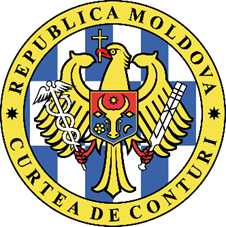 CURTEA DE CONTURI A REPUBLICII MOLDOVARAPORTUL auditului conformității procesului bugetar și gestionării patrimoniului public la unitatea administrativ-teritorială orașul Sângerei CUPRINSLISTA ACRONIMELORGLOSARBugetul unității administrativ-teritoriale (bugetul local) – totalitatea veniturilor, cheltuielilor și a surselor de finanțare destinate exercitării funcțiilor care sunt în competența AAPL conform legislației și funcțiilor delegate de Parlament la propunerea Guvernului.Bunuri imobiliare – terenurile, clădirile, construcțiile, apartamentele și alte încăperi izolate  a căror strămutare este imposibilă fără cauzarea de prejudicii destinației lor.Impozit pe bunurile imobiliare – impozit local, care reprezintă o plată obligatorie la buget de la valoarea bunurilor imobiliare.Proces bugetar – consecutivitatea activităților de elaborare, examinare, adoptare, executare și raportare a bugetelor.Taxă locală – plată  obligatorie efectuată la bugetul unității administrativ-teritoriale.Transferuri cu destinație generală – mijloace financiare alocate, conform prevederilor legale, în sumă absolută, cu titlu definitiv, de la bugetul de stat la bugetele locale pentru finanțarea domeniilor proprii de activitate ale autorităților administrației publice locale.Transferuri cu destinație specială – mijloace financiare alocate, conform prevederilor legale, în sumă absolută, cu titlu condiționat, de la bugetul de stat și/sau de la alte bugete la bugetele locale pentru asigurarea exercitării funcțiilor publice sau în alte scopuri speciale.  I. SINTEZARaportul de audit este destinat:Parlamentului și Guvernului Republicii Moldova, pentru informare, luare de atitudine și utilizarea informațiilor la luarea deciziilor/inițiativelor aferente politicilor statului în domeniul veniturilor și cheltuielilor bugetelor locale;AAPL  Sângerei, pentru informare și utilizarea informațiilor în scopul conformării procesului bugetar și gestionării patrimoniului public la prevederile legale;Serviciului Fiscal de Stat, pentru informare, luare de atitudine și utilizarea informațiilor la asigurarea încasării depline a impozitelor și taxelor locale;Societății civile și altor părți interesate. Obiectul prezentei misiuni de audit a constat în evaluarea conformității gestionării resurselor financiare publice a patrimoniului public de către entitatea auditată în raport cu criteriile regulamentare de ordin legal. Generalizând constatările și concluziile formulate în procesul de audit, auditul prezintă rezumatul acestora prin prisma neconformităților identificate. Astfel, Lipsa unor date concludente privind baza de impozitare, colaborarea insuficientă cu structurile SFS și ale ASP au generat situația când veniturile aferente impozitelor locale au fost aprobate la un nivel inferior posibilităților reale de încasare (pct.4.1.);Transferurile curente de la bugetul de stat cu destinație specială au fost utilizate nu după destinație, fapt ce contravine prevederilor cadrului normativ în vigoare (pct. 4.2.);Neimplementarea sistemului de management financiar și control în cadrul AAPL Sângerei a influențat conformitatea desfășurării procedurilor de achiziții publice (pct. 4.3.);AAPL Sângerei nu au asigurat înregistrarea conformă în Registrul bunurilor imobile a drepturilor patrimoniale asupra bunurilor imobiliare proprietate publică locală (pct. 4.5.).II. PREZENTAREA GENERALĂ2.1. Prezentarea domeniului supus audituluiOrașul Sângerei este UAT de nivelul I din raionul Sângerei, în subordinea administrativă a căreia se află satul Vrănești, cuprinde terenuri cu suprafața totală de 8285,25 ha și dispune de o populație de circa 12,7 mii de locuitori. Din bugetul local sunt finanțate 12 entități, cu un efectiv de personal de 198,1 unități. De asemenea, UAT Sângerei este fondatorul a 4 ÎM: „Apă-Canal Sângerei”;  „Termogrup Servicii”; „Piața Comercială Sângerei” și „Direcția de producție a Gospodăriei comunal-locative Sângerei”. La data de 01.01.2020, valoarea totală a activelor gestionate de către AAPL Sângerei a constituit 110294,3 mii lei, fiind în creștere cu 5808,4 mii lei (sau 5,26%) comparativ cu soldul activelor înregistrate la situația din 01.01.2019 (94485,9 mii lei). Activele nefinanciare reprezintă circa 90,26 % din valoarea totală a activelor, iar activele financiare – doar 9,73 %. Analiza bilanțului contabil al UAT Sângerei este prezentată în Anexa nr. 4 la prezentul Raport de audit.  Bugetul UAT Sângerei pentru anul 2019 a fost aprobat în două lecturi la data de 28.11.2018. Pe parcursul anului 2019, bugetul UAT Sângerei a fost modificat prin 5 Decizii ale CO Sângerei, fiind majorat la partea de venituri - cu 3401,3 mii lei, și la partea de cheltuieli - cu 3706,1 mii lei. În anul 2019, gradul de realizare a veniturilor, față de planul precizat, a variat de la 89,75 % până la 4500,0 %, iar a cheltuielilor – de la 85,71% până la 99,92 %. Analiza detaliată a veniturilor și cheltuielilor UAT Sângerei se prezintă în Anexa nr. 5 la prezentul Raport de audit.2.2. Responsabilitatea părților implicateAdministrarea necesităților colectivității locale din UAT Sângerei este efectuată de către AAPL Sângerei, compuse din CO Sângerei, în calitate de autoritate publică deliberativă, și,  respectiv, Primarul or. Sângerei, în calitate de autoritate publică executivă. La exercitarea atribuțiilor sale, AAPL Sângerei beneficiază de autonomie decizională, organizatorică, gestionară și financiară.2.2.1. Responsabilitatea Consiliului orășenesc SângereiConsiliul orășenesc Sângerei dispune de următoarele competențe: a) aprobă decizia bugetară anuală, precum și deciziile privind modificarea bugetului local; b) decide asupra constituirii fondului de rezervă și aprobă regulamentul privind modul de utilizare a acestuia; c) decide punerea în aplicare și modificarea, în limitele competenței sale, a impozitelor și taxelor locale, a modului și termenelor de plată a acestora, precum și acordarea de facilități pe parcursul anului bugetar; d) administrează bunurile domeniului public și celui privat ale UAT Sângerei, ia  decizii referitor la concesionarea, darea în arendă ori locațiunea acestora etc.2.2.2. Responsabilitatea Primarului orașului SângereiPrimarul orașului Sângerei îndeplinește următoarele atribuții de bază: a) asigură elaborarea proiectului de buget al UAT Sângerei, întocmirea rapoartelor periodice și anuale privind executarea bugetului și le prezintă spre aprobare consiliului local; b) exercită funcția de administrator al bugetului local, asigurând gestionarea resurselor bugetare, administrarea patrimoniului public în conformitate cu principiile bunei guvernări și efectuarea cheltuielilor conform alocațiilor bugetare aprobate, informând consiliul local despre situația existentă; c) răspunde de inventarierea și administrarea bunurilor domeniului public și celui privat ale UAT Sângerei; d) numește, stabilește atribuțiile și încetează raporturile de serviciu sau de muncă cu șefii de subdiviziuni, de servicii, de întreprinderi municipale din subordinea administrației publice locale respective, cu personalul primăriei, conduce și controlează activitatea acestora; e) organizează și asigură ținerea la zi a contabilității și prezentarea la termen a bilanțurilor, dărilor de seamă contabile și a conturilor de execuție a bugetului etc. III. SFERA ȘI ABORDAREA AUDITULUIMisiunea de audit a fost desfășurată în temeiul prevederilor art.3 alin.(1), art.5 alin.(1) lit.a) și art.31 alin.(1) lit.b) din Legea nr.260 din 07.12.2017 și Programului activității de audit a Curții de Conturi pe anul 2020, în scopul oferirii asigurării rezonabile asupra conformității procesului bugetar și gestionării patrimoniului public la UAT Sângerei în anul 2019.Responsabilitatea echipei de audit este de a planifica și a realiza misiunea de audit, cu obținerea probelor suficiente și adecvate, în scopul de a exprima o concluzie concepută cu privire la conformitatea formării, utilizării și raportării fondurilor publice de către AAPL Sângerei în anul 2019, în funcție de criteriile definite, precum și de a emite un raport al auditului de conformitate. Auditorul nu este responsabil de prevenirea faptelor de fraudă și eroare.Informația de rigoare cu privire la sfera și abordarea auditului se prezintă în Anexa nr. 2 la prezentul Raport de audit.IV. CONSTATĂRIOBIECTIVUL I: Veniturile bugetare ale UAT Sângerei au fost identificate, evaluate și colectate în conformitate cu cadrul legal și regulator aferent?  4.1. Veniturile aferente impozitelor: funciar, pe bunurile imobiliare și pe venitul persoanelor fizice, au fost aprobate la un nivel inferior posibilităților reale de încasare. Potrivit prevederilor cadrului normativ în vigoare, planificarea veniturilor bugetelor locale se realizează de către AAPL în condiții de autonomie financiară, având la bază: a) prognoza indicatorilor macroeconomici; b) analiza tendințelor recente ale încasărilor de venituri (cel puțin pentru ultimii doi ani) și a principalilor factori care le influențează; c) volumul aprobat de venituri pe anul bugetar în curs și analiza executării scontate a bugetului până la finele anului. Analiza procesului de prognozare a veniturilor bugetare denotă că pentru anul 2019 veniturile UAT Sângerei au fost aprobate în lipsa unor date concludente privind baza de impozitare, în unele cazuri, această situație condiționând subestimări ale proiecțiilor bugetar-fiscale și ratarea unor venituri pasibile încasării în bugetul local. În acest sens, se relevă următoarele:Valoarea impozitelor pe venitul persoanelor fizice, conform criteriilor generale din Circulara Ministerului Finanțelor privind elaborarea proiectelor bugetelor locale, urma a fi prognozată pentru anul 2019 reieșind din încasările în anul bugetar 2018, înmulțite la creșterea prognozată a fondului de remunerare a muncii pe republică pentru anul respectiv. CO Sângerei a aprobat pentru anul 2019 venituri (ECO 111110, 111121)  în sumă totală de 2428,60 mii lei, sau cu 98,9 mii lei mai puțin comparativ cu încasările în anul 2018 (2527,5 mii lei), fiind executate în sumă de 2650,5 mii lei (cu 221,9 mii lei mai mult decât s-a aprobat). Totodată, la sursa 111130 Impozit pe venitul aferent operațiunilor de predare în posesie și/sau folosință a proprietății imobiliare nu au fost aprobate venituri, deși în anul 2018 acestea s-au executat  în sumă de 3,5 mii lei, iar în anul 2019 - de 3,2 mii lei. La contul 111124 Impozit pe venitul persoanelor fizice ce desfășoară activități independente în domeniul comerțului au fost aprobate venituri în sumă de 150,0 mii lei, sau cu 149,7 mii lei mai mult față de veniturile executate în anul 2018, totodată, fiind precizate și executate venituri în sumă de 14,8 mii lei. Nu s-au planificat în buget venituri din impozitul pe venitul persoanelor fizice  în domeniul transportului (111125), acestea fiind executate în anul 2019 în  sumă de 29,5 mii lei. Valoarea impozitelor pe bunurile imobiliare ale persoanelor fizice și persoanelor juridice (conturile 113210, 113220, 113230 și 113240) inițial a fost aprobată în sumă de 983,20 mii lei, dar   s-a executat în sumă de 1004,9 mii lei. De menționat că impozitul pe bunurile imobiliare ale persoanelor fizice (113240) aprobat pe  anul 2019 a constituit 616,5 mii lei (cu 30,6 mii lei mai puțin față de anul 2018 (637,10 mii lei)),  fiind executat în sumă de  677,0 mii lei. În același timp în anul 2019 conform Raportului CF1 și CF3 din SIA Cadastrul Fiscal au fost încasate doar 665,2 mii lei, restanțele au constituit conform CF1– 23,2 mii lei și conform CF3 - 27,4 mii lei comparativ cu 36,4 mii lei înregistrate la începutul anului.  De asemenea, s-a constatat că nu toate casele de locuit au fost supuse impozitării. Conform Raportului Forma CF-2, în anul 2019 n-au participat la impozitare 12 proprietari, ale căror bunuri au fost evaluate în sumă de 977,8 mii lei. AAPL Sângerei nu au prezentat informații privind măsurile întreprinse pentru impozitarea acestor imobile sau privind necorespunderea acestei informații cu situația reală.Deși cadrul normativ în vigoare permite CO Sângerei să aplice cote de impozitare până la 0,4 % din baza impozabilă a bunurilor imobiliare cu destinație locativă, în anul 2019 acestea au constituit doar 0,1 % din baza impozabilă.Valoarea impozitelor funciare (conturile 113110, 113120, 113130, 113140 și 113150) a fost aprobată și precizată în sumă de 514,9 mii lei, executarea de casă constituind 473,5 mii lei, sau cu 39,6 mii lei mai puțin față de planul precizat. Cele menționate denotă că AAPL Sângerei nu solicită informațiile necesare de la SFS și ASP, nedeținând nici informația exhaustivă privind fondul funciar aflat în UAT, după modul de utilizare și beneficiarii terenurilor, fapt care generează riscul de neimpozitare în măsură deplină a terenurilor pasibile impozitării.   OBIECTIVUL II: Angajarea și gestiunea cheltuielilor bugetare ale UAT Sângerei au fost justificate potrivit cadrului regulator?4.2. Transferurile curente de la bugetul de stat cu destinație specială au fost utilizate contrar destinației, fapt ce contravine prevederilor cadrului normativ în vigoare.Potrivit cadrului normativ în vigoare, executorii de buget au obligația de a angaja și a utiliza alocațiile bugetare numai în limita prevederilor și destinațiilor aprobate, pentru cheltuielile strict legate de activitatea instituțiilor și serviciilor publice respective, respectând dispozițiile legale. Veniturile din transferuri în anul 2019 au constituit 17855,5 mii lei, comparativ cu 15665,1 mii lei - valoarea transferurilor din bugetul de stat către AAPL Sângerei precizate. Verificarea modului de utilizare de către Primăria or. Sângerei în anul 2019 a transferurilor curente din bugetul de stat pentru învățământul preșcolar (educația timpurie) în sumă de 12861,0 mii lei, denotă neutilizarea conform destinației a sumei de 145,5 mii lei. Analiza detaliată a calculelor respective se prezintă în Anexa nr. 6 la prezentul Raport de audit.4.3. Neimplementarea sistemului de management financiar și control în cadrul AAPL Sângerei a influențat conformitatea desfășurării procedurilor de achiziții publice.În anul 2019, Primăria or. Sângerei a încheiat 93 de contracte de achiziții publice, dintre care: 18 contracte au fost încheiate în urma desfășurării a 2 licitații publice,1 contract - cu negocieri fără publicare, și 74 de contracte de valoare mică. Analiza detaliată a contractelor menționate se prezintă în Tabelul nr.2.În calitate de autoritate contractantă, Primăria or. Sângerei are obligația să asigure legalitatea, transparența și eficiența achizițiilor publice. Analizând modul cum au fost desfășurate procedurile de achiziții publice indicate, auditul a relevat că, urmare ignorării prevederilor art.11 din Legea nr. 229 din 23.09.2010, precum și interpretării eronate a prevederilor art.13 din Legea nr. 131 din 03.07.2015, deși Primarul or. Sângerei a asigurat crearea unui grup de lucru permanent, responsabil de exercitarea atribuțiilor autorității contractante, ultimul nu și-a adus aportul corespunzător în asigurarea conformității procesului de achiziții. Ca rezultat, activitățile de control impuse prin cadrul normativ, pentru a diminua riscurile autorității contractante, au fost desfășurate selectiv, periclitând caracterul imparțial și nediscriminatoriu al achizițiilor publice desfășurate. În acest context, auditul relevă următoarele abateri: Contrar prevederilor pct.18 din Regulamentul aprobat prin Hotărârea Guvernului nr. 1419 din 28.12.2016, Primăria or. Sângerei nu a asigurat publicarea pe pagina sa web (https://sîngerei.md/) a Planului anual de achiziții publice pentru anul 2019.Contrar prevederilor pct. 18 din Regulamentul aprobat prin Hotărârea Guvernului nr. 667 din 27.05.2016, în dispozițiile Primarului or. Sângerei cu privire la crearea grupurilor de lucru pentru achizițiile publice de valoare mare nu au fost stabilite expres atribuțiile grupului de lucru, precum și funcțiile fiecărui membru al grupului în parte, necesare pentru a fi exercitate în cadrul procedurilor de achiziții publice.Contrar prevederilor pct. 15 din Regulamentul aprobat prin Hotărârea Guvernului nr. 148 din 22.02.2008, autoritatea contractantă nu dispune de probe relevante la aspectul confirmării acțiunilor de selectare a operatorului economic, în vederea atribuirii contractului de achiziție publică de valoare mică, cu respectarea cumulativă a cerințelor obligatorii. Acest fapt a cauzat limitarea implementării în practică a principiilor de achiziții publice și determinării ofertei operatorului economic drept cea mai avantajoasă din punct de vedere economic, care nu trebuie să depășească prețurile medii pe piață la momentul atribuirii contractului de achiziție publică.Contrar  prevederilor cadrului normativ în vigoare, Primăria or. Sângerei a admis divizarea achizițiilor în 4 cazuri, prin semnarea  a 17 contracte în valoare totală de 2935,9 mii lei, și anume:Au fost semnate 5 contracte de valoare mică cu 3 agenți economici, pentru executarea lucrărilor de reparație capitală a drumurilor (executarea lucrărilor de reparație, instalarea bordurilor și a trotuarelor pavate). Valoarea contractelor semnate variază de la 118,4 mii lei până la 299,9 mii lei, cumulativ însumând 1221,4 mii lei. S-au încheiat 4 contracte de valoare mică cu 2 agenți economici și 2 persoane fizice  pentru aceleași tipuri de lucrări (instalarea bordurilor și a trotuarelor pavate) executate la Grădinița nr.6,  valoarea contractelor semnate variind între 10,6 mii lei și  35,1 mii lei, în total însumând 63,8 mii lei. Tot la Grădinița nr.6 au fost semnate 5 contracte pentru efectuarea lucrărilor de reparație a clădirii, dintre care 3 contracte încheiate cu persoane fizice, în sume identice - a câte 9,5 mii lei, inclusiv plățile care derivă din acestea, și alte 2 contracte semnate cu 2 agenți economici, în sume de, respectiv, 34,2 mii lei și 33,3 mii lei, în total, la acest obiect, valoarea contractelor constituind 94,4  mii lei.Lucrările de demontare și de montare a corpurilor de iluminat stradal au fost executate prin semnarea a 8 contracte, în valoare totală de 1556,3 mii lei, dintre care 6 contracte sunt de valoare mică, a căror valoare variază între 35,9 mii lei și 298,0 mii lei,  1 contract în valoare de 146,7 mii lei  și 1 contract semnat prin negocieri fără publicare, în sumă de 433,2 mii lei.Conform contractului de grant nr.03/PP din 14.02.2018, încheiat între Fondul pentru Eficiență Energetică și Primăria or. Sângerei, ultima a beneficiat de un proiect pentru reconstrucția și modernizarea sistemului de iluminat stradal din or. Sângerei în valoare totală de 4411,8 mii lei. La implementarea proiectului contribuția Fondului a constituit 70,97% (3130,6 mii lei), iar a primăriei - 29,04% (1281,1 mii lei).În urma procedurii de achiziții publice a fost semnat contractul de antrepriză cu SRL „AGT-Construct” în sumă de 3753,4 mii lei. Reieșind din faptul, că comisia a constatat (procesul-verbal nr.1 din 15.10.2018) neutilizarea tuturor mijloacelor primite din grant, aceasta a hotărât să le utilizeze integral, prin extinderea lucrărilor pe alte străzi (str. A. Mateevici și o porțiune a str. Ștefan cel Mare), în sumă de 563,3 mii lei, ce constituie 15% din suma contractului inițial (3753,4 mii lei). Astfel, Primăria or. Sângerei la data de 27.12.2018 a semnat contractul de antrepriză privind achiziția prin procedură negociată fără publicarea obligatorie a anunțului în Buletinul Achizițiilor Publice, în sumă totală de 550,9 mii lei. Conform contractului (pct. 3.1) termenul de executare a lucrărilor de implementare a măsurilor de eficiență energetică pentru reabilitarea și modernizarea sistemului de iluminat public în orașul Sângerei  era de o lună (până la 27.01.2019). Totodată, reieșind din procesele-verbale de recepție a lucrărilor executate și din facturile fiscale, auditul a constatat că acestea au fost întocmite și eliberate cu 10 și, respectiv, 9 zile înainte de semnarea contractului. Valoarea lucrărilor executate potrivit proceselor-verbale și facturilor constituie 666,1 mii lei, sau cu 115,2 mii lei mai mult față de suma contractului. Toate documentele privind îndeplinirea lucrărilor sunt semnate de către beneficiar. Totodată facturile primite nu au fost reflectate în evidența contabilă cu data prezentării lor (17-18.12.2018), prin ce a fost diminuat contul 313120 „Reparații capitale ale instalațiilor de transmisie” pentru anul 2018 cu suma de 666,1 mii lei, precum și suma datoriilor creditoare la situația din 31.12.2018, acestea fiind contabilizate în luna aprilie 2019. Se menționează, că la 05.11.2019 a fost semnat un acord adițional de micșorare a valorii contractului menționat cu 117,7 mii lei, în legătură cu necesitatea apărută în timpul efectuării lucrărilor, rămânând ca datorie suma de 433,2 mii lei, neachitată pe parcursul anului 2019. La data de 25.10.2019 cu același agent economic la acest obiect a fost semnat un alt contract de valoare mica pentru îndeplinirea lucrărilor în sumă de 263,7 mii lei, care s-a executat în anul 2019 în sumă de 235,7 mii lei.Urmare a celor indicate, auditul nu se poate expune asupra volumului și valorii lucrărilor executate în baza acestor contracte. 4.4. Operațiunile pe primire a numeralului s-au efectuat cu abateri de la cadrul normativ în vigoare.          În contradicție cu prevederile pct.33 și pct.35 din Regulamentul aprobat prin Hotărârea Guvernului nr. 764  din 25.11.1992,  Primăria or. Sângerei, nedispunând de unitate de casier, a primit mijloacele bănești în sumă totală de 74,5 mii lei, pentru diferite necesități ale primăriei, prin intermediul cardului personal al angajatului din contabilitate. Astfel, nu a fost eliberată dispoziția conducătorului privind atribuirea funcției de casier și nu s-a semnat cu acest angajat actul de punere la curent și contractul de răspundere materială. Contrar pct. 1.4.3.12. din Ordinul ministrului Finanțelor nr.216 din  28.12.2015, nu a fost întocmit Borderoul  cumulativ privind operațiunile de casă f/nr. NC-1 - Nota de contabilitate nr.1. Totodată, mijloacele financiare au fost transferate pe card și reflectate ca salariu la codul ECO 519491 „Decontări privind virările fără numerar”. 4.5. Acordarea premiilor pentru angajații primăriei s-a efectuat cu abateri de la cadrul normativ în vigoare. În contradicție cu prevederile art.21(3) din Legea nr.270 din 23.11.2018, Primăria or. Sângerei  a acordat premiu unic cu ocazia sărbătorilor de iarnă și a jubileului, în sumă totală de 87,8 mii lei,  la 21 de angajați (inclusiv plățile care derivă din acesta - 18,9 mii lei), ceea ce a generat cheltuieli neregulamentare, reflectate la cheltuieli de personal.   Contrar prevederilor pct.3 din Regulamentul aprobat prin Hotărârea Guvernului nr.180 din 11.03.2013, la 11 angajați din 3 grădinițe și din aparatul primăriei nu le-au fost calculate și achitate premiile anuale pentru rezultatul activității din anul 2018, în sumă de 5,5 mii lei.    4.6.  Casarea mijloacelor fixe s-a efectuat contrar actelor normative în vigoare. Contrar prevederilor pct.5 din Regulamentulaprobat prin Hotărârea Guvernului nr.500 din 12.05.1998, la Primăria or. Sângerei, casarea mijloacelor fixe în valoare de 55,0 mii lei (tehnică de calcul - 7 poziții) s-a efectuat în lipsa deciziei CO Sângerei. Mijloacele fixe s-au casat la 12.03.2019, iar decizia CO Sângerei a fost emisă la 05.04.2019  .OBIECTIVUL III: Patrimoniul public al UAT Sângerei a fost înregistrat, administrat și gestionat în modul corespunzător? 4.7.  AAPL Sângerei nu au asigurat înregistrarea conformă, în Registrul bunurilor imobile, a drepturilor patrimoniale asupra terenurilor proprietate publică locală.         Potrivit cadrului normativ în vigoare, proprietarii de bunuri imobile și alți titulari de drepturi patrimoniale urmează să înregistreze bunurile imobile și drepturile asupra lor la organul cadastral teritorial în a cărui rază de activitate se află bunul imobil.          Datele din Registrul bunurilor imobile relevă că, din totalul de 8285,25 ha de terenuri proprietate publică locală, sunt înregistrate numai 250,94 ha, sau 10,38%, dintre care doar 62,05 ha (sau 2,57 %) au fost supuse evaluării de către ASP. Depășirea suprafeței terenurilor proprietate privată înregistrate la ASP, față de cele reflectate în Darea de seamă funciară, indică ținerea evidenței neconforme a terenurilor de către Primăria or. Sângerei.         Analiza mai detaliată în acest context se prezintă în Tabelul nr. 3. O situație similară se atestă și la înregistrarea drepturilor asupra bunurilor imobile.În cazul bunurilor imobile, s-a constatat că în evidența contabilă a Primăriei or. Sângerei sunt înregistrate 38 de bunuri imobile, cu suprafața de 25237,80 m2, a căror valoare de bilanț la situația din 01.01.2020 constituie 50842,0 mii lei. În Registrul bunurilor imobile sunt înregistrate doar 25 de bunuri imobile cu suprafața de 21428,9 m2, din care sunt evaluate doar 8 bunuri imobile cu suprafața de 3388,9 m2 în valoare de 2600,5 mii lei.De menționat că, potrivit Programului de stat aprobat prin Hotărârea Guvernului nr. 80 din 11.02.2019, lucrările de delimitare masivă a bunurilor imobile, inclusiv a terenurilor proprietate publică, pe teritoriul raionului Sângerei sunt preconizate pentru anul 2023. V. CONCLUZIA GENERALĂMisiunea de audit a identificat unele neconformități în gestionarea resurselor financiare publice și a patrimoniului public de către AAPL Sângerei. Lipsa sistemului de control intern managerial la nivel de primărie, colaborarea insuficientă cu structurile SFS și ale ASP, precum și aplicarea incorectă a prevederilor normative au determinat carențele în estimarea și planificarea oportună/corectă a veniturilor și cheltuielilor bugetare, înregistrarea și administrarea corectă a patrimoniului, corectitudinea cheltuielilor efectuate și a procedurilor aplicate. VI. RECOMANDĂRIPrimarului or. Sângerei și Consiliului orășenesc Sângerei: Să asigure eliminarea deficiențelor indicate în prezentul Raport de audit;Să implementeze proceduri de control intern managerial menite să asigure realizarea conformă a următoarelor procese operaționale: a) planificarea veniturilor și cheltuielilor bugetare, documentarea și argumentarea estimărilor pentru baza impozabilă și cheltuielile bugetare (pct.4.1.); b) utilizarea conform destinației a transferurilor din bugetul de stat (pct.4.2.); c) respectarea cadrului legal în vigoare în procesul de achiziție a bunurilor (pct.4.3.);  d) efectuarea cheltuielilor prin numerar (pct.4.4.); e) acordarea premiilor cu respectarea actelor normative în vigoare (pct.4.5.); f) casarea mijloacelor fixe în baza deciziei CO Sângerei (pct.4.6.);Să asigure delimitarea expresă a responsabilităților fiecărui membru al grupului de lucru pentru achiziții publice, reieșind din cerințele cadrului legislativ și normativ față de autoritatea contractantă (pct.4.3.); Să asigure înregistrarea conformă a patrimoniului proprietate publică la organele cadastrale și în evidența contabilă a Primăriei or. Sângerei (pct. 4.7.).VII. SEMNĂTURILE ECHIPEI DE AUDITResponsabil de elaborarea Raportului de audit:Rusu Aurica, auditor public superiorResponsabil de monitorizarea misiunii de audit:Știrbu Sergiu, șeful Direcției generale de audit VAnexa nr. 1Lista actelor normative care au servit drept surse ale criteriilor de auditLegea privind administrația publică locală nr.436-XVI din 28.12.2006; Legea privind finanțele publice locale nr.397-XV din 16.10.2003; Legea contabilității nr.113-XVI din 27.04.2007;Legea privind organizarea și funcționarea Curții de Conturi a Republicii Moldova nr.260 din 07.12.2017;Legea privind controlul financiar public intern nr.229 din 23.09.2010;Legea nr.1056-XIV din 16.06.2000 „Pentru punerea în aplicare a Titlului VI al Codului fiscal”;Legea nr.1163-XIII din 24.04.1997 „Codul fiscal”;Legea cu privire la sistemul unitar de salarizare în sectorul bugetar nr.270 din 23.11.2018; Legea asistenței sociale nr.547-XV din 25.12.2003;Legea cu privire la protecția socială suplimentară a unor categorii de populație nr.121-XV din 03.05.2001; Legea cu privire la veterani nr.190-XV din 08.05.2003;Legea privind achizițiile publice nr.131 din 03.07.2015; Legea privind sistemul public de asigurări sociale nr.489-XIV din 08.07.1999; Legea bugetului asigurărilor sociale de stat pe anul 2018 nr.281 din 15.12.2017;Hotărârea Guvernului nr.1335 din 10.10.2002 „Despre aprobarea Regulamentului cu privire la evaluarea condițiilor de muncă la locurile de muncă și modul de aplicare a listelor ramurale de lucrări pentru care pot fi stabilite sporuri de compensare pentru munca prestată în condiții nefavorabile”;Hotărârea Guvernului nr.152 din 19.02.2004 „Cu privire la cuantumul sporului de compensare  pentru munca prestată în condiții nefavorabile”;Hotărârea Guvernului nr.836 din 03.09.2010 „Cu privire la acordarea indemnizațiilor unice pentru construcția sau procurarea spațiului locativ, sau restaurarea caselor”;Ordinul ministrului finanțelor nr.209 din 24.12.2015 „Cu privire la aprobarea Setului metodologic privind elaborarea, aprobarea și modificarea bugetului”;Ordinul comun al Ministerului Educației, Culturii și Cercetării și Ministerului Finanțelor nr.13/06 din 11.01.2019 „Cu privire la normele financiare pentru alimentarea copiilor/elevilor din instituțiile de învățământ”;Ordinul ministrului culturii nr.199 din 05.10.2015 „Cu privire la aprobarea Regulamentului de activitate a formațiunilor artistice de amatori din Republica Moldova”; Ordinul Ministerului Muncii, Protecției Sociale și Familiei nr.22 din 03.03.2014 „Cu privire la aprobarea Clasificatorului ocupațiilor din Republica Moldova (CORM 006-14)”.Anexa nr. 2Sfera și abordarea audituluiMandatul legal și scopul audituluiMisiunea de audit a fost desfășurată în temeiul prevederilor art.3 alin.(1), art.5 alin.(1) lit.a) și art.31 alin.(1) lit.b) din Legea nr.260 din 07.12.2017 și Programului activității de audit a Curții de Conturi pe anul 2020, în scopul oferirii unei asigurări rezonabile asupra conformității procesului bugetar și gestionării patrimoniului public al AAPL Sângerei. În contextul realizării scopului misiunii de audit, au fost determinate următoarele obiective specifice: OBIECTIVUL I: Veniturile bugetare ale UAT Sângerei au fost identificate, evaluate și colectate în conformitate cu cadrul legal și regulator aferent? OBIECTIVUL II: Angajarea și gestiunea cheltuielilor bugetare ale UAT Sângerei au fost justificate potrivit cadrului regulator?OBIECTIVUL III: Patrimoniul public al UAT Sângerei a fost înregistrat, administrat și gestionat în modul corespunzător? Abordarea audituluiActivitățile de audit au fost realizate în conformitate cu Standardele Internaționale de Audit aplicate de CCRM. Abordarea de audit s-a bazat pe identificarea și evaluarea riscurilor de neconformitate din cadrul proceselor operaționale ale Primăriei or. Sângerei, prin utilizarea preponderentă a testărilor de fond directe. Metodologia de audit a constat din acțiuni de colectare a probelor de audit în cadrul Primăriei or. Sângerei atât de la distanță, cât și la fața locului. Auditul la distanță a fost condiționat de restricțiile impuse de situația de urgență epidemiologică stabilită.Tehnicile și procedurile de audit s-au bazat pe: a) examinarea rapoartelor financiare, documentelor primare și a extraselor din înregistrările în sistemele informaționale ale entității, b) intervievarea persoanelor responsabile de domeniile auditate, c) calcularea și compararea informațiilor prezentate.Drept surse de criterii pentru evaluarea în mod consecvent și rezonabil a gestionării resurselor financiare și a patrimoniului public ale UAT Sângerei au fost utilizate actele legislative și normative aferente tematicii misiunii de audit, specificate în Anexa nr. 1 la prezentul Raport de audit.Anexa nr. 3Analiza implementării recomandărilor anterioare ale Curții de Conturi(Hotărârea  Curții de Conturi nr.  70 din 25.10.2018)Anexa nr. 4 Anexa nr. 5 Anexa nr. 6 MD-2001, mun. Chișinău, bd. Ștefan cel Mare și Sfânt nr.69, tel.: (+373 22) 26 60 02, fax: (+373 22) 26 61 00, web: www.ccrm.md; e-mail: ccrm@ccrm.mdAAPL Autorități ale administrației publice locale ASPAgenția Servicii PubliceCCRMCurtea de Conturi a Republicii MoldoveiCO Consiliul orășenesc ÎMÎntreprinderea municipalăSFSServiciul Fiscal de StatUATUnitatea administrativ-teritorialăTabelul nr. 1. Sumarul executării bugetului UAT Sângerei pentru anul 2019Tabelul nr. 1. Sumarul executării bugetului UAT Sângerei pentru anul 2019Tabelul nr. 1. Sumarul executării bugetului UAT Sângerei pentru anul 2019Tabelul nr. 1. Sumarul executării bugetului UAT Sângerei pentru anul 2019Tabelul nr. 1. Sumarul executării bugetului UAT Sângerei pentru anul 2019Tabelul nr. 1. Sumarul executării bugetului UAT Sângerei pentru anul 2019Nr. d/oIndicatorTotal aprobat (mii lei)Total precizat  (mii lei)Total executat (de casă)Total executat (de casă)Nr. d/oIndicatorTotal aprobat (mii lei)Total precizat  (mii lei)Suma    (mii lei)Ponderea în precizat (%)1.Total venituri, inclusiv:22750,0026151,3025910,7099,071.1Impozite pe venit2578,602443,402698,10110,331.2Impozite pe bunuri imobiliare1501,101501,101491,6099,371.3Impozite și taxe pe mărfuri și servicii2176,302311,502281,0098,681.7Venituri din proprietate256,70256,70230,4089,751.8Transferuri din bugetul de stat1355,001246,101224,4098,261.10Donații voluntare1582,584,6102,551.11Alte venituri și venituri neidentificate1,001,0045,0045001.13Transferuri primite între bugetele de stat și bugetele locale14866,318170,4017716,9097,51.15Transferuri primite cu destinație generală între bugete138,6138,61002.Total cheltuieli și active nefinanciare, inclusiv:22750,0026456,1025163,3095.112.1.Total cheltuieli, inclusiv:15643,218099,318000,2099,452.1.1.Cheltuieli de personal10754,612944,412934,8099.922.1.2.Achiziții publice de servicii4233,14378,204308,498,402.1.3.Alte cheltuieli655,50760,70757,0099,512.2.Total active nefinanciare7106,808356,67163,1085,712.2.1.Achiziții publice de bunuri, mărfuri și materiale710,402261,302202,2097,002.2.2.Achiziții publice de produse alimentare3483,003271,12970,7090,812.2.3.Achiziții publice de lucrări (reparații capitale)3513,403523,703050,3086,562.2.4.Realizarea terenurilor-600,00-700,10-1060,125.543.Soldul bugetar (Deficit (-) / Excedent (+))-304,8-747,4Sursa: Formularul FD-044 pentru anul 2019.Sursa: Formularul FD-044 pentru anul 2019.Sursa: Formularul FD-044 pentru anul 2019.Sursa: Formularul FD-044 pentru anul 2019.Sursa: Formularul FD-044 pentru anul 2019.Sursa: Formularul FD-044 pentru anul 2019.Tabelul nr.2. Analiza contractelor de achiziții publice încheiate de către Primăria or. Sângerei în anul 2019 Tabelul nr.2. Analiza contractelor de achiziții publice încheiate de către Primăria or. Sângerei în anul 2019 Tabelul nr.2. Analiza contractelor de achiziții publice încheiate de către Primăria or. Sângerei în anul 2019 Tabelul nr.2. Analiza contractelor de achiziții publice încheiate de către Primăria or. Sângerei în anul 2019 Tabelul nr.2. Analiza contractelor de achiziții publice încheiate de către Primăria or. Sângerei în anul 2019 Tabelul nr.2. Analiza contractelor de achiziții publice încheiate de către Primăria or. Sângerei în anul 2019 Tabelul nr.2. Analiza contractelor de achiziții publice încheiate de către Primăria or. Sângerei în anul 2019 Tabelul nr.2. Analiza contractelor de achiziții publice încheiate de către Primăria or. Sângerei în anul 2019 Nr. d/oTipul procedurii de achiziție publică utilizată (data desfășurării)Obiectul contractuluiNr. de contracte încheiateValoarea contractelor (mii lei)Suma achitată în 2019(mii lei)Nivelul executării în 2019 (%)1Licitație publică (20.11.2018)Produse alimentare pentru Grădiniță91092,01091,199,92Licitație publică (18.06.2019)Produse alimentare pentru Grădiniță91290,31098,385,13Negocieri fără publicare (28.03.2019)Lucrări de reparație și modernizare a sistemului de iluminat stradal din or. Sângerei, Etapa 21263,7233,888,74Contracte de valoare micăDiverse bunuri, lucrări și servicii7410590,210108,4095,5TOTALTOTALTOTAL9313236,212531,3094,7Sursa: Darea de seamă privind executarea contractelor pentru anul 2019; informația analitică contabilă. Sursa: Darea de seamă privind executarea contractelor pentru anul 2019; informația analitică contabilă. Sursa: Darea de seamă privind executarea contractelor pentru anul 2019; informația analitică contabilă. Sursa: Darea de seamă privind executarea contractelor pentru anul 2019; informația analitică contabilă. Sursa: Darea de seamă privind executarea contractelor pentru anul 2019; informația analitică contabilă. Sursa: Darea de seamă privind executarea contractelor pentru anul 2019; informația analitică contabilă. Sursa: Darea de seamă privind executarea contractelor pentru anul 2019; informația analitică contabilă. Sursa: Darea de seamă privind executarea contractelor pentru anul 2019; informația analitică contabilă. Tabelul nr. 3. Analiza modului de înregistrare și evaluare a terenurilor din UAT SângereiTabelul nr. 3. Analiza modului de înregistrare și evaluare a terenurilor din UAT SângereiTabelul nr. 3. Analiza modului de înregistrare și evaluare a terenurilor din UAT SângereiTabelul nr. 3. Analiza modului de înregistrare și evaluare a terenurilor din UAT SângereiTabelul nr. 3. Analiza modului de înregistrare și evaluare a terenurilor din UAT SângereiTabelul nr. 3. Analiza modului de înregistrare și evaluare a terenurilor din UAT SângereiTabelul nr. 3. Analiza modului de înregistrare și evaluare a terenurilor din UAT SângereiTabelul nr. 3. Analiza modului de înregistrare și evaluare a terenurilor din UAT SângereiTabelul nr. 3. Analiza modului de înregistrare și evaluare a terenurilor din UAT SângereiTipul terenului după forma de proprietateNumărul proprietarilor/ Suprafața terenurilor conform Dării de Seamă Funciare (ha)Numărul proprietarilor/ Suprafața terenurilor conform Dării de Seamă Funciare (ha)Numărul/Suprafața terenurilor înregistrate în Registrul bunurilor imobile (ha)Numărul/Suprafața terenurilor înregistrate în Registrul bunurilor imobile (ha)Nivelul înregistrării (%)Suprafața terenurilor evaluate de ASP (ha)Nivelul evaluării (%)122334=3/2*10056=5/2*100Proprietate publică a statului20826,47151513,6562,1519,362,34Proprietate publică a UAT2952416,88517250,9410,3862,052,57Proprietate privată95045041,90166305095,40101,06513,6510,19TOTAL98198285,255859,9970,73593,067,16Tabelul nr. 4. Analiza modului de înregistrare și evaluare a bunurilor imobile din UAT SângereiTabelul nr. 4. Analiza modului de înregistrare și evaluare a bunurilor imobile din UAT SângereiTabelul nr. 4. Analiza modului de înregistrare și evaluare a bunurilor imobile din UAT SângereiTabelul nr. 4. Analiza modului de înregistrare și evaluare a bunurilor imobile din UAT SângereiTabelul nr. 4. Analiza modului de înregistrare și evaluare a bunurilor imobile din UAT SângereiTabelul nr. 4. Analiza modului de înregistrare și evaluare a bunurilor imobile din UAT SângereiTipul terenului după forma de proprietateNr. de imobile înregistrate în Registrul bunurilor imobile (unități)Suprafața imobilelor înregistrate (m2)Nr. de imobile evaluate (unități)Suprafața imobilelor evaluate (m2)Nivelul evaluării (%)123456=4/2*100Proprietate publică a statului13623482,1468778,133,8Proprietate publică a UAT7431673,1156655,820,3Proprietate privată7608678818,47101551472,593,3TOTAL7818716291,6Sursa: Informațiile sintetice din Registrul bunurilor imobile.Sursa: Informațiile sintetice din Registrul bunurilor imobile.Sursa: Informațiile sintetice din Registrul bunurilor imobile.Sursa: Informațiile sintetice din Registrul bunurilor imobile.Sursa: Informațiile sintetice din Registrul bunurilor imobile.Sursa: Informațiile sintetice din Registrul bunurilor imobile.Nr. d/oRecomandareaMăsurile întreprinseStatutul implementării recomandăriiStatutul implementării recomandăriiStatutul implementării recomandăriiNr. d/oRecomandareaMăsurile întreprinseRealizatParțial realizatNerealizat1.Recomandarea nr.1: Președintele raionului Sângerei, în comun cu Primarul orașului Sângerei, să implementeze un sistem de management financiar și control viabil, asigurând identificarea proceselor operaționale de bază și descrierea acestora, inclusiv în instituțiile din subordine, în special privind: identificarea/evaluarea exhaustivă a bazei fiscale pentru fundamentarea prognozării/planificării conforme a veniturilor bugetare; retribuirea muncii;  investițiile capitale; achizițiile publice etc.Veniturile bugetare proprii au fost aprobate la un nivel inferior posibilităților reale de încasare, situația în cauză fiind generată de lipsa unor informații concludente cu privire la baza impozabilă și de neimplementarea controlului financiar public intern în cadrul instituției (pct.1).Totodată, auditul denotă că activitățile de management și control nu au aspect de sistem și depind exclusiv de persoanele angajate la moment, ceea ce a determinat neregularitățile constatate de audit.V2.Recomandarea nr. 3: Președintele raionului Sângerei  și Primarul orașului Sângerei să aprobe un plan pe termen mediu privind înregistrarea la organele cadastrale a drepturilor asupra patrimoniului public local (inclusiv terenurile și corpurile de apă), cu asigurarea alocării mijloacelor necesare din bugetul local.AAPL Sângerei nu au asigurat înregistrarea integrală a patrimoniului proprietate publică la organele cadastrale. De asemenea, persistă în continuare deficiențe la evidența/raportarea regulamentară, fiind admise denaturări semnificative la ținerea evidenței  terenurilor, clădirilor, construcțiilor speciale, instalațiilor de transmisie etc.V3.Recomandarea nr.4: Președintele raionului Sângerei cu Primarul orașului Sângerei să organizeze inventarierea regulamentară a patrimoniului public, asigurând determinarea stării tehnico-constructive și utilității mijloacelor fixe, inclusiv a patrimoniului transmis în administrarea întreprinderilor fondate, cu ajustarea corespunzătoare a mărimii capitalului social al ÎM. Probele de audit denotă că infrastructura tehnico-edilitară aferentă sistemului public de alimentare cu apă și de canalizare, transmisă în gestiunea economică a ÎM „Apă-Canal Sângerei”,  nu a fost contabilizată în modul corespunzător.De asemenea, persistă deficiențele la evidența/raportarea regulamentară, admițându-se denaturări semnificative la ținerea evidenței  terenurilor, clădirilor, construcțiilor speciale, instalațiilor de transmisie etc.V4.Recomandarea nr. 5: Președintele raionului Sângerei și Primarul orașului Sângerei să încheie contracte de arendă/locațiune/folosință a patrimoniului public (inclusiv a iazurilor) utilizat de terți, asigurând planificarea și evidența conformă a veniturilor ce decurg din contractele încheiate.Recomandarea dată a fost implementată. V5.Recomandarea nr. 6: Președintele raionului Sângerei și Primarul orașului Sângerei  să  elaboreze, să aprobe și să aplice planuri manageriale de remediere a rezultatelor operaționale negative ale ÎM fondate.Nu sunt elaborate și aprobate planuri manageriale de remediere a rezultatelor operaționale negative ale ÎM fondate.VTOTALTOTALTOTAL14Analiza utilizării transferurilor din bugetul de stat pentru cheltuieli de casă pe anul 2019,  orașul  SângereiAnaliza utilizării transferurilor din bugetul de stat pentru cheltuieli de casă pe anul 2019,  orașul  SângereiAnaliza utilizării transferurilor din bugetul de stat pentru cheltuieli de casă pe anul 2019,  orașul  SângereiAnaliza utilizării transferurilor din bugetul de stat pentru cheltuieli de casă pe anul 2019,  orașul  SângereiAnaliza utilizării transferurilor din bugetul de stat pentru cheltuieli de casă pe anul 2019,  orașul  SângereiAnaliza utilizării transferurilor din bugetul de stat pentru cheltuieli de casă pe anul 2019,  orașul  SângereiAnaliza utilizării transferurilor din bugetul de stat pentru cheltuieli de casă pe anul 2019,  orașul  SângereiAnaliza utilizării transferurilor din bugetul de stat pentru cheltuieli de casă pe anul 2019,  orașul  SângereiAnaliza utilizării transferurilor din bugetul de stat pentru cheltuieli de casă pe anul 2019,  orașul  SângereiAnaliza utilizării transferurilor din bugetul de stat pentru cheltuieli de casă pe anul 2019,  orașul  SângereiAnaliza utilizării transferurilor din bugetul de stat pentru cheltuieli de casă pe anul 2019,  orașul  SângereiAnaliza utilizării transferurilor din bugetul de stat pentru cheltuieli de casă pe anul 2019,  orașul  SângereiAnaliza utilizării transferurilor din bugetul de stat pentru cheltuieli de casă pe anul 2019,  orașul  SângereiIndicatoriNr. d/oSursa informațieiTotal transferuriCu destinație generalăTotal învățământul preșcolar, primar, secundar general, special și complementar (extrașcolar)Pentru drumuri localePentru cheltuieli socialeAlte transferuri curente cu destinație generalăPentru cheltuieli capitale (Fondul Ecologic)Pentru cheltuieli capitale (FEE)Transferuri capitale primite cu destinație generală din componenta raionalăTransferuri conform prevederilor Legii bugetului de stat și Hotărârilor Guvernului nr.250, 349, 560, și Legea de mod. a Legii bugetului de stat  nr.112/2019118819,21431,713367,91578,457,21045,1767,1433,2138,6Transferuri executate 2(forma 44)17855,51431,712861,01568,247,11041,8767,1138,6Total Cheltuieli 3(forma 47)10574,010574,0Total Active nefinanciare (311 - 339)4(forma 47)3329,03329,0Investiții capitale în clădiri (311 - 319)  5(forma 47)130,5130,5Încasări de la prestarea serviciilor cu plată6(forma 47)1056,91056,9Alte încasări/venituri care au fost utilizate în anul de gestiune7(forma 47)Cheltuieli spre calcul8(3)+(4)-(5)-(6)-(7)12715,512715,50,0Transferuri neutilizate (+), nealocate (-)9(2)-(8)145,5145,5Analiza bilanțului financiar al Primăriei or. Sângerei pe perioada anlor 2018-2019                              Analiza bilanțului financiar al Primăriei or. Sângerei pe perioada anlor 2018-2019                              Analiza bilanțului financiar al Primăriei or. Sângerei pe perioada anlor 2018-2019                              Analiza bilanțului financiar al Primăriei or. Sângerei pe perioada anlor 2018-2019                              Analiza bilanțului financiar al Primăriei or. Sângerei pe perioada anlor 2018-2019                              Analiza bilanțului financiar al Primăriei or. Sângerei pe perioada anlor 2018-2019                              Analiza bilanțului financiar al Primăriei or. Sângerei pe perioada anlor 2018-2019                              Analiza bilanțului financiar al Primăriei or. Sângerei pe perioada anlor 2018-2019                              Analiza bilanțului financiar al Primăriei or. Sângerei pe perioada anlor 2018-2019                              Analiza bilanțului financiar al Primăriei or. Sângerei pe perioada anlor 2018-2019                              Grupul de conturiDenumirea indicatoruluiCodul rânduluiSoldul la 01/01/2018Soldul la 01/01/2019Soldul la 01/01/2020Ponderea în total (%)Creștere/Descreștere 2019 față de 2018Creștere/Descreștere 2018 față de 2017Rata creștereii 2019 față de 2018Rata creștereii 2018 față de 201712345678910113ACTIVE NEFINANCIARE178.044.859,0585.105.459,4499.552.052,2690,17.060.600,3914.446.592,829,017,031MIJLOACE FIXE1.1115.230.346,19124.415.345,21143.713.551,20131,79.184.999,0219.298.205,998,015,5311Clădiri1.1.148.119.400,3348.978.513,1550.841.986,5051,8859.112,821.863.473,351,83,8312Construcții speciale1.1.237.827.606,7940.469.273,6053.702.534,5742,82.641.666,8113.233.260,977,032,7313Instalații de transmisie1.1.3794.707,494.688.200,048.008.650,325,03.893.492,553.320.450,28489,970,8314Mașini și utilaje1.1.42.166.962,422.310.359,482.336.647,602,4143.397,0626.288,126,61,1315Mijloace de transport1.1.5307.776,00657.776,00657.776,000,7350.000,000,00113,70,0316Unelte și scule, inventar de producere și gospodăresc1.1.62.248.469,652.259.754,272.359.438,452,411.284,6299.684,180,54,4317Active nemateriale1.1.718.719,0818.719,0818.719,080,00,000,000,00,0318Alte mijloace fixe1.1.83.410.996,743.375.561,393.284.273,393,6-35.435,35-91.288,00-1,0-2,7319Investitii capitale în active în curs de execuție1.1.920.335.707,6921.657.188,2022.503.525,2922,91.321.480,51846.337,096,53,939UZURA MIJLOACELOR FIXE ȘI AMORTIZAREA ACTIVELOR NEMATERIALE1.239.784.685,0641.799.682,5646.673.184,4944,22.014.997,504.873.501,935,111,7391Uzura mijloacelor fixe1.2.139.784.685,0641.799.682,5646.673.184,4944,22.014.997,504.873.501,935,111,7Valoarea de bilanț a mijloacelor fixe 1.375.445.661,1382.615.662,6597.040.366,7187,47.170.001,5214.424.704,069,517,533STOCURI DE MATERIALE CIRCULANTE1.5681.899,79565.183,09587.071,850,6-116.716,7021.888,76-17,13,9331Combustibil, carburanți și lubrifianți1.5.122.770,2110.013,8520.108,830,0-12.756,3610.094,98-56,0100,8332Piese de schimb1.5.22.880,000,000,000,0-2.880,000,00-100,0333Produse alimentare1.5.360.458,2467.966,9442.129,120,17.508,70-25.837,8212,4-38,0334Medicamente și materiale sanitare1.5.41.399,341.200,10601,430,0-199,24-598,67-14,2-49,9335Materiale pentru scopuri didactice, științifice și alte scopuri1.5.512.428,9912.662,1212.662,120,0233,130,001,90,0336Materiale de uz gospodăresc și rechizite de birou1.5.6290.626,83252.458,19270.345,530,3-38.168,6417.887,34-13,17,1337Materiale de construcție1.5.7170.449,0067.673,5538.186,490,1-102.775,45-29.487,06-60,3-43,6338Accesorii de pat, îmbrăcăminte, încălțăminte1.5.880.300,00102.950,00153.555,000,122.650,0050.605,0028,249,2339Alte materiale1.5.940.587,1850.258,3449.483,330,19.671,16-775,0123,8-1,537ACTIVE NEPRODUCTIVE1.91.917.298,131.924.613,701.924.613,702,07.315,570,000,40,0371Terenuri1.9.11.917.298,131.924.613,701.924.613,702,07.315,570,000,40,04ACTIVE FINANCIARE311.024.865,659.380.424,1810.742.286,179,9-1.644.441,471.361.861,99-14,914,541CREANȚE INTERNE3.18.938.908,489.075.813,199.690.350,189,6136.904,71614.536,991,56,8415Acțiuni și alte forme de participare în capital în interiorul țării3.1.38.984.912,359.128.406,359.753.443,11419Alte creanțe ale instituțiilor bugetare3.1.5-46.003,87-52.593,16-63.092,93-0,1-6.589,29-10.499,7714,320,042Diferențe de curs valutar3.20,00-220,11421Diferență de curs pozitivă3.2.10,00320,100,00422Diferență de curs negativă3.2.20,00-540,210,0043MIJLOACE BĂNEȘTI3.32.085.957,17304.610,991.051.935,990,3-1.781.346,18747.325,00-85,4245,3431Conturi curente în sistemul trezorerial3.3.12.085.957,17304.610,991.051.935,990,3-1.781.346,18747.325,00-85,4245,3TOTAL ACTIV 589.069.724,7094.485.883,62110.294.338,43100,05.416.158,9215.808.454,816,116,75DATORII64.440.239,984.572.157,004.425.176,064,8131.917,02-146.980,943,0-3,251DATORII INTERNE6.14.440.239,984.572.157,004.425.176,064,8131.917,02-146.980,943,0-3,2518Alte datorii interne ale bugetului6.1.325.220,350,00519Alte datorii ale institutiilor bugetare6.1.44.415.019,634.572.157,004.425.176,064,8157.137,37-146.980,943,6-3,27REZULTATE1084.629.484,7289.913.506,51105.869.162,3795,25.284.021,7915.955.655,866,217,772REZULTATUL FINANCIAR AL INSTITUȚIEI BUGETARE10.284.629.484,7289.913.506,51105.869.162,3795,25.284.021,7915.955.655,866,217,7721Rezultaul financiar al instituției publice din anul curent10.2.10,005.284.462,4115.955.435,35722Rezultatul financiar al institutiei publice din anii precedenți10.2.284.629.484,7284.629.484,7289.913.726,6289,60,005.284.241,900,06,2723Corectarea rezultatelor anilor precedenți ale instituțiilor bugetare10.2.30,00-440,620,40TOTAL PASIV 1289.069.724,7094.485.663,51110.294.338,43100,05.415.938,8115.808.674,926,116,78CONTURI EXTRABILANȚIERE13836.311,16870.173,16850.430,3033.862,00-19.742,864,0-2,3811420Creanțe față de bugetul de stat ale contribuabililor13.1012.141,0046.003,0026.260,1433.862,00-19.742,86278,9-42,9822100Active luate în locațiune /arendă13.38824.170,16824.170,16824.170,160,000,000,00,0Analiza executării bugetului or.Sângerei pentru anul 2019                                                                                 Analiza executării bugetului or.Sângerei pentru anul 2019                                                                                 Analiza executării bugetului or.Sângerei pentru anul 2019                                                                                 Analiza executării bugetului or.Sângerei pentru anul 2019                                                                                 Analiza executării bugetului or.Sângerei pentru anul 2019                                                                                 Analiza executării bugetului or.Sângerei pentru anul 2019                                                                                 Analiza executării bugetului or.Sângerei pentru anul 2019                                                                                 Analiza executării bugetului or.Sângerei pentru anul 2019                                                                                 Analiza executării bugetului or.Sângerei pentru anul 2019                                                                                 Analiza executării bugetului or.Sângerei pentru anul 2019                                                                                 Denumirea indicatoruluiECO Aprobat inițial pe anPlan precizat pe anExecutat în perioada de gestiuneVenituri / cheltuieli efectiveTOTALTOTALPonderea în veniturile/ cheltuielile dePonderea în veniturile/ cheltuielile deDenumirea indicatoruluiECO Aprobat inițial pe anPlan precizat pe anExecutat în perioada de gestiuneVenituri / cheltuieli efectiveCreanțeDatoriicasăeffective1 2 3 4 5 6  7 8 9 10I. VENITURI, TOTAL22.750,0026.151,3025.910,7046.317,10-63,300,0090,99137,77Impozit pe venitul reținut din salariu1111102.418,302.418,302.579,002.579,109,067,67Impozit pe venitul persoanelor fizice spre plată/achitat 11112110,3010,3071,5071,500,250,21Impozit pe venitul persoanelor fizice ce desfășoară activități independente în domeniul comerțului111124150,0014,8014,8014,800,050,04Impozit pe venitul persoanelor fizice  în domeniul transportului11112529,5029,500,100,09Impozit pe venitul aferent operațiunilor de predare în posesie și/sau folosință a proprietății imobiliare1111303,203,200,010,01Impozitul funciar pe terenurile cu destinație agricolă, cu excepția gospodăriilor țărănești (de fermier)113110369,80369,80330,10330,101,160,98Impozitul funciar pe terenurile cu destinație agricolă  de la gospodăriile țărănești (de fermier)11312024,0024,0022,0022,000,080,07Impozitul funciar pe terenurile cu altă destinație decât cea agricolă11313016,6016,6013,8013,800,050,04Impozitul funciar încasat de la persoane fizice11314080,5080,5076,5076,500,270,23Impozitul funciar pe pășuni și fânețe11315024,0024,0032,9032,900,120,10Impozitul pe bunurile imobiliare ale persoanelor juridice11321040,0040,0026,4026,400,090,08Impozitul pe bunurile imobiliare ale persoanelor fizice1132205,005,005,105,100,020,02Impozitul pe bunurile imobiliare achitat de către persoanele juridice și fizice înregistrate în calitate de întreprinzător din valoarea estimată113230321,70321,70296,40296,401,040,88Impozitul pe bunurile imobiliare achitat de către persoanele fizice – cetățeni din valoarea estimată (de piață) a bunurilor imobiliare113240616,50616,50677,00677,002,382,01Impozit privat încasat în bugetul local de nivelul I1133133,003,0011,5011,500,040,03Taxa de piață11441186,0086,0082,2082,200,290,24Taxa pentru amenajarea teritoriului114412300,00300,00294,00294,001,030,87Taxa pentru prestarea serviciilor de transport auto de călători pe teritoriul municipiilor, orașelor și satelor (comunelor)114413126,80126,80100,90100,900,350,30Taxa de plasare (amplasare) a publicității (reclamei)1144140,000,008,608,600,030,03Taxa pentru dispozitivele publicitare11441590,0090,0087,2087,200,310,26Taxa pentru parcare1144163,503,500,000,000,000,00Taxa pentru unitățile comerciale și/sau de prestări servicii1144181.340,001.340,001.302,301.302,304,573,87Taxa pentru cazare11442130,0030,0030,3030,300,110,09Taxa pentru salubrizare11442650,0050,0077,7077,700,270,23Taxa pentru patenta de întreprinzător114522150,00285,20297,80297,801,050,89Arenda terenurilor cu destinație agricolă încasată în bugetul local de nivelul I141522199,40199,40198,70198,700,700,59Arenda terenurilor cu altă destinație decât cea agricolă încasată în bugetul local de nivelul I14153357,3057,3031,8031,800,110,09Taxa de petrecere a licitațiilor si loteriilor1422110,000,000,000,000,000,00Plata pentru certificatele de urbanism și autorizările de construire sau desființare încasată în bugetul local de nivelul I 14221510,0010,0011,3011,300,040,03Încasări de la prestarea serviciilor cu plată 1423101.225,001.131,901.116,501.116,20-65,103,923,32Plata pentru locațiunea patrimoniului public142320120,00104,2096,6093,701,800,340,28Donații voluntare pentru cheltuieli curente din surse interne14411315,0072,9079,9085,100,280,25Donații voluntare pentru cheltuieli curente din surse externe1441230,009,504,704,700,020,01Donații voluntare pentru cheltuieli capitale din surse interne1442130,000,000,001.507,100,004,48Alte venituri încasate în bugetele locale de nivelul I1451421,001,0045,0045,000,160,13Venituri din realizarea activelor de către instituții1491000,000,000,001.060,100,003,15Venituri de la active intrate cu titlu gratuit1492000,000,000,0015.032,200,0044,71Denumirea indicatoruluiECO Aprobat inițial pe anPlan precizat pe anExecutat în perioada de gestiuneVenituri / cheltuieli efectiveTOTALTOTALPonderea în veniturile/ cheltuielile dePonderea în veniturile/ cheltuielile deDenumirea indicatoruluiECO Aprobat inițial pe anPlan precizat pe anExecutat în perioada de gestiuneVenituri / cheltuieli efectiveCreanțeDatoriicasăefectiveAlte venituri ale instituțiilor bugetare1499000,000,000,001.744,800,005,19Venituri din reevaluarea activelor1493000,000,000,001.060,100,003,15Transferuri curente primite cu destinație specială  între bugetul de stat și bugetele locale de nivelul I pentru învățământul preșcolar, primar și secundar general19121111.281,1012.861,0012.861,0012.861,0045,1638,26Transferuri curente primite cu destinații speciale între bugetul de stat și bugetele locale de nivelul I 19121251,3057,2047,1047,100,170,14Transferuri curente primite cu destinație specială între bugetul de stat și bugetele locale de nivelul I pentru infrastructura drumurilor1912161.578,401.578,401.568,201.568,205,514,66Transferuri curente primite cu destinație generală între bugetul de stat și bugetele locale de nivelul  I1912311.431,701.431,701.431,701.431,705,034,26Alte transferuri curente primite cu destinație generală între bugetul de stat și bugetele locale de nivelul I 191239523,801.041,801.041,801.041,803,663,10Transferuri capitale primite cu destinație speciala  între instituții1914200,001.200,40767,10767,102,692,28Transferuri capitale primite cu destinație generală între bugetele locale1931410,00138,60138,60138,60II+III CHELTUIELI SI ACTIVE NEFINANCIARE22.750,0026.456,1025.163,3030.361,802.657,201.759,6088,23125,95II. CHELTUIELI, TOTAL15.643,2018.099,3018.000,2030.361,700,001.326,4063,12125,95Salariul de bază2111100,000,000,008.822,000,0036,60Sporuri și suplimente la salariul de bază2111200,000,000,001.002,800,00Premieri2111400,000,000,00383,600,001,59Retribuirea muncii2111808.543,2010.150,5010.144,100,00856,2035,570,00Contribuții de asigurări sociale de stat obligatorii2121001.827,302.335,802.333,502.347,90196,608,189,74Prime de asigurare obligatorie de asistență medicală achitate de angajatori și angajați pe teritoriul țării212210384,10458,10457,20456,101,601,89Cheltuieli privind utilizarea combustibilului2211100,000,000,00216,100,000,90Cheltuieli  privind utilizarea pieselor de schimb2211200,000,000,0031,900,000,13Cheltuieli privind utilizarea produselor alimentare2211300,000,000,002.988,400,0012,40Cheltuieli privind utilizarea medicamentelor2211400,000,000,006,700,000,03Cheltuieli privind utilizarea materialelor în scopuri didactice2211500,000,000,000,000,000,00Cheltuieli privind utilizarea materialelor de uz gospodăresc221160112,700,000,47Cheltuieli privind utilizarea materialelor de construcție221170179,100,000,74Cheltuieli privind utilizarea altor materiale2211900,000,000,0060,40Energie electrică222110862,10903,10902,50948,4095,203,163,93Gaze222120582,40586,10586,00571,30108,502,052,37Apă și canalizare222140164,60164,60154,30154,300,540,64Alte servicii comunale2221901.735,501.650,501.647,801.646,8067,405,786,83Servicii informaționale222210114,20113,20108,40111,100,380,46Servicii de telecomunicații22222040,5041,7036,1034,801,300,130,14Servicii de transport22240085,0095,9095,9095,900,340,40Servicii de reparații curente222500146,10386,50386,40384,101,351,59Formare profesională22260018,2012,2012,2012,200,040,05Deplasări de serviciu în interiorul țării2227103,103,803,303,300,010,01Servicii de protocol2229206,404,002,002,000,010,01Servicii de pază22294015,6015,6015,6015,600,050,06Servicii poștale22298020,3022,1021,5021,500,080,09Servicii neatribuite altor alineate222990460,40394,90352,00350,301,201,231,45Cheltuieli privind uzura clădirilor2311000,000,000,001.038,800,004,31Cheltuieli privind uzura construcțiilor speciale2312003.043,400,0012,63Cheltuieli privind uzura instalațiilor de transmisie231300212,900,000,88Cheltuieli privind uzura mașinilor și utilajelor 231400133,100,000,55Denumirea indicatoruluiECO Aprobat inițial pe anPlan precizat pe anExecutat în perioada de gestiuneVenituri / cheltuieli efectiveTOTALTOTALPonderea în veniturile/ cheltuielile dePonderea în veniturile/ cheltuielile deDenumirea indicatoruluiECO Aprobat inițial pe anPlan precizat pe anExecutat în perioada de gestiuneVenituri / cheltuieli efectiveCreanțeDatoriicasăefectiveCheltuieli privind uzura mijloacelor de transport23150050,000,21Cheltuieli privind uzura uneltelor șI sculelor, inventarului de producere231600406,700,001,69Cheltuieli privind uzura altor mijloace fixe23190063,500,000,26Subsidii acordate organizațiilor obștești2530000,00117,80106,90106,900,370,44Compensații272500102,00100,10100,00100,000,41Ajutoare bănești2726000,0045,1045,1045,100,160,19Indemnizații la încetarea contractului de munca2732000,000,00Indemnizații pentru incapacitatea temporară de muncă achitate din mijloacele financiare ale angajatorului27350051,3051,6043,4044,300,150,18Achitarea indemnizației alesului local la expirarea mandatului2736000,00159,30159,30159,300,560,66Plăți aferente documentelor executorii cu executare benevolă2813610,000,00Alte cheltuieli în bază de contracte cu persoane fizice281600242,80186,80186,70186,700,650,77Alte cheltuieli curente281900238,10100,00100,0087,400,350,36Transferuri capitale acordate cu destinație specială între instituții2914200,000,00Cheltuieli privind ieșirea activelor 2891000,000,000,001.077,200,004,47Cheltuieli privind transmiterea activelor cu titlu gratuit 2892000,000,000,00687,000,002,852899000,000,000,001.960,100,008,13III. ACTIVE NEFINANCIARE7.106,808.356,807.163,100,102.657,20433,2025,120,00Reparații capitale ale clădirilor 311120720,00351,30351,200,000,00Realizarea clădirilor311210-10,000,000,000,000,00Procurarea construcțiilor speciale3121100,00Reparații capitale ale construcțiilor speciale3121202.321,301.301,201.291,000,00Procurarea instalațiilor de transmisie 3131100,00Reparații capitale ale instalațiilor de transmisie313120472,101.859,801.396,70433,20Procurarea mașinilor și utilajelor 31411030,0093,0090,800,00Reparații capitale ale mașinilor și utilajelor3141200,0011,4011,40Procurarea mijloacelor de transport 3151100,00Procurarea uneltelor și  sculelor, inventarului de producere și gospodăresc31611024,00122,30118,300,00Procurarea altor mijloace fixe31811014,509,508,90Instalații de transmisie în curs de execuție3192300,001.424,001.424,002.655,400,00Procurarea combustibilului, carburanților și lubrifianților331110164,10156,60132,000,00Procurarea pieselor de schimb33211030,0032,0032,000,00Procurarea produselor alimentare3331103.483,003.271,102.970,700,101,600,00Procurarea medicamentelor și materialelor sanitare3341109,106,206,100,00Procurarea  materialelor pentru scopuri didactice, stiințifice și alte scopuri3351100,00Procurarea materialelor de uz gospodăresc și rechizitelor de birou336110148,50137,90130,600,00Procurarea  materialelor de construcție337110207,00153,20149,900,00Procurarea accesoriilor de pat, îmbrăcămintei, încălțămintei3381100,0050,6050,600,00Procurarea  altor materiale33911083,2076,8059,000,200,00Realizarea terenurilor 371210-590,00-700,10-1.060,100,00SOLD  BUGETAR0,00-304,60747,4015.955,40XXMIJLOACE TRANSMISE SI PRIMITE INTRE CONTURI0,000,000,00XXModificarea soldului-304,60747,3015.955,40XXSOLDUL DE MIJLOACE BĂNESTI LA INCEPUTUL ANULUI304,60304,6089.913,70XXCORECTAREA SOLDULUI LA ÎNCEPUTUL PERIOADEI DE GESTIUNESOLDUL DE MIJLOACE BĂNESTI LA SFÂRȘTUL  ANULUI1.051,90105.869,10XX